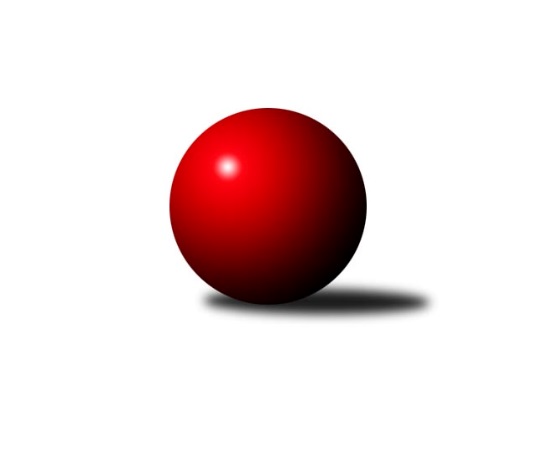 Č.10Ročník 2021/2022	28.11.2021Podzimní část soutěže jsme téměř zdárně dokončili. Poslední utkání bude sehráno až v příštím roce. Za současné situace můžeme jen doufat, že druhou polovinu soutěže zdárně dokončíme. Přeji vám příjemné prožití vánočních svátků a věřím, že se v druhém lednovém týdnu opět setkáme. Nejlepšího výkonu v tomto kole: 2505 dosáhlo družstvo: České Meziříčí BVýchodočeská soutěž skupina A 2021/2022Výsledky 10. kolaSouhrnný přehled výsledků:České Meziříčí B	- Dobruška B	10:6	2505:2423		26.11.Červený Kostelec C	- Nová Paka C	0:0	0:0		termín neurčenTabulka družstev:	1.	Milovice B	8	8	0	0	92 : 36 	 	 2462	16	2.	Červený Kostelec C	7	4	0	3	64 : 48 	 	 2435	8	3.	České Meziříčí B	8	3	0	5	52 : 76 	 	 2386	6	4.	Nová Paka C	7	2	1	4	52 : 60 	 	 2383	5	5.	Dobruška B	8	1	1	6	44 : 84 	 	 2386	3Podrobné výsledky kola:	 České Meziříčí B	2505	10:6	2423	Dobruška B	Jaroslav Šrámek	 	 228 	 225 		453 	 2:0 	 384 	 	180 	 204		Ivo Janda	Jan Bernhard	 	 215 	 228 		443 	 2:0 	 365 	 	187 	 178		Tomáš Frinta	Milan Brouček	 	 214 	 185 		399 	 0:2 	 415 	 	217 	 198		Petr Brandejs	Michal Horáček	 	 223 	 222 		445 	 2:0 	 400 	 	201 	 199		Marie Frydrychová	Jaroslav Pumr	 	 182 	 209 		391 	 0:2 	 405 	 	223 	 182		Milan Hašek	Václav Touc	 	 190 	 184 		374 	 0:2 	 454 	 	222 	 232		Jiří Slavíkrozhodčí: Michal HoráčekNejlepší výkon utkání: 454 - Jiří Slavík	 Červený Kostelec C	0	0:0	0	Nová Paka Crozhodčí: Pořadí jednotlivců:	jméno hráče	družstvo	celkem	plné	dorážka	chyby	poměr kuž.	Maximum	1.	Jiří Slavík	Dobruška B	442.00	303.5	138.5	5.1	4/5	(476)	2.	Martin Štryncl	Nová Paka C	432.75	294.9	137.9	7.8	4/4	(448)	3.	František Adamů st.	Červený Kostelec C	426.20	294.3	131.9	7.6	5/5	(467)	4.	Lukáš Kostka	Milovice B	421.85	298.5	123.4	7.2	5/5	(451)	5.	Jan Bernhard	České Meziříčí B	418.10	287.4	130.7	7.2	5/5	(464)	6.	Jindřich Kašpar	Červený Kostelec C	417.00	292.3	124.7	8.5	5/5	(448)	7.	Jarmil Nosek	Milovice B	414.85	293.8	121.1	7.9	5/5	(452)	8.	Petr Brouček	České Meziříčí B	412.25	290.3	122.0	8.0	4/5	(434)	9.	Pavel Janko	Červený Kostelec C	411.00	291.5	119.5	8.3	5/5	(456)	10.	Martin Včeliš	Milovice B	409.85	291.4	118.5	10.2	5/5	(428)	11.	Miroslav Šanda	Milovice B	409.40	288.8	120.6	7.2	5/5	(468)	12.	Jaroslav Pumr	České Meziříčí B	407.56	291.8	115.8	8.6	4/5	(438)	13.	Karel Haluška	Červený Kostelec C	407.20	285.7	121.5	9.4	5/5	(436)	14.	Daniel Válek	Nová Paka C	402.08	289.3	112.8	10.0	3/4	(417)	15.	Jindřich Brouček	České Meziříčí B	398.87	282.9	115.9	11.9	5/5	(470)	16.	Jaroslav Gottstein	Nová Paka C	398.67	292.5	106.2	11.7	4/4	(434)	17.	Josef Antoš	Nová Paka C	396.67	285.3	111.3	12.0	3/4	(439)	18.	Jakub Soviar	Nová Paka C	394.11	288.2	105.9	10.3	3/4	(412)	19.	Michal Horáček	České Meziříčí B	393.20	286.6	106.6	12.4	5/5	(445)	20.	Milan Hašek	Dobruška B	392.75	282.4	110.3	11.0	4/5	(405)	21.	Marie Frydrychová	Dobruška B	391.70	281.3	110.5	9.9	5/5	(427)	22.	Petr Brandejs	Dobruška B	385.50	275.5	110.0	14.3	4/5	(415)	23.	Zdeněk Kejzlar	Červený Kostelec C	383.00	275.0	108.0	14.0	5/5	(440)	24.	Eva Šurdová	Nová Paka C	380.75	280.8	99.9	13.3	3/4	(437)	25.	Ivo Janda	Dobruška B	378.00	267.9	110.1	11.6	5/5	(416)	26.	Jan Soviar	Nová Paka C	356.58	258.4	98.2	15.5	4/4	(388)		Vladimír Gütler	Dobruška B	442.75	306.2	136.6	5.9	3/5	(459)		Jaroslav Šrámek	České Meziříčí B	434.50	288.5	146.0	4.3	2/5	(453)		Jaroslav Weihrauch	Nová Paka C	429.00	308.0	121.0	7.0	1/4	(429)		Liboslav Janák	Milovice B	423.33	294.3	129.0	10.0	3/5	(447)		Josef Petera	Dobruška B	417.00	310.0	107.0	10.0	1/5	(417)		Radoslav Dušek	Milovice B	415.00	295.5	119.5	9.5	1/5	(415)		Ondra Kolář	Milovice B	411.67	299.7	112.0	10.3	3/5	(416)		Marek Ondráček	Milovice B	410.00	283.3	126.7	8.3	3/5	(432)		Miroslav Včeliš	Milovice B	409.50	282.3	127.3	8.8	2/5	(448)		Filip Ladnar	Červený Kostelec C	401.00	288.0	113.0	13.0	1/5	(401)		Jakub Pokora	Milovice B	398.00	263.0	135.0	8.5	1/5	(412)		Antonín Škoda	Červený Kostelec C	388.50	264.8	123.8	9.3	2/5	(398)		Jiří Novák	České Meziříčí B	388.00	291.0	97.0	17.0	1/5	(388)		Tomáš Ladnar	Červený Kostelec C	384.22	278.1	106.1	13.1	3/5	(401)		Jiří Frinta	Dobruška B	383.11	272.9	110.2	11.6	3/5	(407)		Václav Touc	České Meziříčí B	378.67	275.0	103.7	13.3	1/5	(401)		Jaroslav Novák	České Meziříčí B	378.00	255.5	122.5	10.5	2/5	(390)		Milan Brouček	České Meziříčí B	376.00	273.0	103.0	14.7	3/5	(399)		Tomáš Frinta	Dobruška B	345.67	256.0	89.7	16.0	3/5	(365)Sportovně technické informace:Starty náhradníků:registrační číslo	jméno a příjmení 	datum startu 	družstvo	číslo startu
Hráči dopsaní na soupisku:registrační číslo	jméno a příjmení 	datum startu 	družstvo	Program dalšího kola:13.1.2022	čt	17:00	Milovice B - Dobruška B	14.1.2022	pá	17:00	České Meziříčí B - Nová Paka C	Nejlepší šestka kola - absolutněNejlepší šestka kola - absolutněNejlepší šestka kola - absolutněNejlepší šestka kola - absolutněNejlepší šestka kola - dle průměru kuželenNejlepší šestka kola - dle průměru kuželenNejlepší šestka kola - dle průměru kuželenNejlepší šestka kola - dle průměru kuželenNejlepší šestka kola - dle průměru kuželenPočetJménoNázev týmuVýkonPočetJménoNázev týmuPrůměr (%)Výkon6xJiří SlavíkDobruška B4546xJiří SlavíkDobruška B109.294542xJaroslav ŠrámekČ. Meziříčí B4532xJaroslav ŠrámekČ. Meziříčí B109.054531xMichal HoráčekČ. Meziříčí B4451xMichal HoráčekČ. Meziříčí B107.134455xJan BernhardČ. Meziříčí B4435xJan BernhardČ. Meziříčí B106.654431xPetr BrandejsDobruška B4151xPetr BrandejsDobruška B99.94151xMilan HašekDobruška B4051xMilan HašekDobruška B97.5405